UTILISATION DU VEHICULE PERSONNEL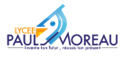 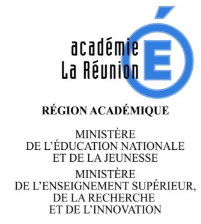 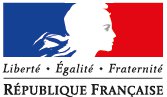 Donné à l’agent dénommé ci-dessous : NOM, Prénom :     Fonction – Grade : Résidence Administrative :     TRAJET ALLER-RETOUR :Date : Motif : RESIDENCE PERSONNELLE :	  	NOMBRE DE KILOMETRES AUTORISES : MOYEN DE TRANSPORT :   	Marque : 	        Puissance Fiscale :       N° Immatriculation : Assurance* : Fait à Bras-Panon, le								La Proviseure							        Marie-Noëlle PERRIN*Voir au versoNota : Autorisation d’utiliser le véhicule personnel avec remboursement sur la base des indemnités kilométriques (art 3 et 10 - décret modifié n°2006-781 du 3 juillet 2006 et arrêté modifié du 26 août 2008 fixant les taux des indemnités kilométriques). Le trajet le plus logique et le moins onéreux pour l’établissement sera privilégié.Prise en charge des frais de parking.En matière d'assurance, l'intéressé doit se conformer aux dispositions rappelées par l'article 10 du décret modifié n° 2006-781 du 3 juillet 2006.L’agent est remboursé sur production d’un justificatif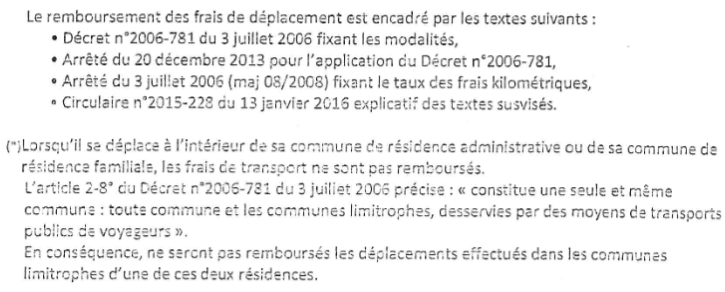 